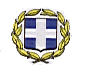 ΕΛΛΗΝΙΚΗ ΔΗΜΟΚΡΑΤΙΑΥΠΟΥΡΓΕΙΟ ΠΑΙΔΕΙΑΣ, ΕΡΕΥΝΑΣ ΚΑΙ ΘΡΗΣΚΕΥΜΑΤΩΝΠΕΡ/ΚΗ Δ/ΝΣΗ Π.Ε. & Δ.Ε.ΚΕΝΤΡΙΚΗΣ ΜΑΚΕΔΟΝΙΑΣΔ/ΝΣΗ Π.Ε. ΧΑΛΚΙΔΙΚΗΣΠ.Υ.Σ.Π.Ε.------------------Ταχ.Δ/νση      : 22ας Απριλίου 6ΒΤαχ.Κώδικ.     : 63100 ΠολύγυροςΠληροφορίες : Β. ΝτάφουΤηλέφωνο      : 23710-21207TELEFAX          : 23710-24235e-mail	            : mail@dipe.chal.sch.gr	Πολύγυρος,13-06-2018             Αριθ. Πρωτ.: Φ.11.2/4412ΠΡΟΣ: Σχολικές Μονάδες της ΠΕ ΧαλκιδικήςΘΕΜΑ:Οριστική τοποθέτηση εκπαιδευτικών, κλάδωνΠΕ05, ΠΕ07 και ΠΕ86 της ΠΕ ΧαλκιδικήςΗ Πρόεδρος του ΠΥΣΠΕ ΧαλκιδικήςΑ ν α κ ο ι ν ώ ν ε ι  ό τ ιΤο ΠΥΣΠΕ, κατά την με αριθ. 24/13.06.2018 συνεδρίασή του, προέβη στην οριστική τοποθέτηση εκπαιδευτικών, κλάδων ΠΕ05, ΠΕ07 και ΠΕ86 από μετάταξη της ΠΕ Χαλκιδικής, ως εξής:Ενστάσεις επί των τοποθετήσεων γίνονται δεκτές από σήμερα Τετάρτη 13-06-2018 και  μέχρι την  Παρασκευή 15-06-2018 και ώρα 10:00 π.μ.στη γραμματεία του Π.Υ.Σ.Π.Ε.ΕΠΩΝΥΜΟΌΝΟΜΑΚΛΑΔΟΣΠΑΛΑΙΑ ΟΡΓΑΝΙΚΗΝΕΑ ΟΡΓΑΝΙΚΗ ΚΟΛΕΑΒΙΡΓΙΝΙΑΠΕ05ΔΙΑΘΕΣΗ Π.Υ.Σ.Π.Ε. ΧΑΛΚΙΔΙΚΗΣ4ο Δ.Σ. Ν. ΜΟΥΔΑΝΙΩΝΧΑΣΑΠΗΣ ΑΝΤΩΝΙΟΣΠΕ05ΔΙΑΘΕΣΗ Π.Υ.Σ.Π.Ε. ΧΑΛΚΙΔΙΚΗΣ1ο Δ.Σ. Ν. ΚΑΣΣΑΝΔΡΕΙΑΣΠΑΝΑΓΙΩΤΙΔΟΥΣΟΦΙΑΠΕ05ΔΙΑΘΕΣΗ Π.Υ.Σ.Π.Ε. ΧΑΛΚΙΔΙΚΗΣ1ο Δ.Σ. ΙΕΡΙΣΣΟΥΣΤΡΟΥΜΠΗΚΥΡΑΤΣΑΠΕ07ΔΙΑΘΕΣΗ Π.Υ.Σ.Π.Ε. ΧΑΛΚΙΔΙΚΗΣ2ο Δ.Σ. Ν. ΚΑΛΛΙΚΡΑΤΕΙΑΣΚΑΡΑΔΕΔΟΥΧΡΙΣΤΙΝΑΠΕ07ΔΙΑΘΕΣΗ Π.Υ.Σ.Π.Ε. ΧΑΛΚΙΔΙΚΗΣ2ο Δ.Σ. Ν. ΜΟΥΔΑΝΙΩΝ ΧΩΛΙΔΟΥΕΛΙΣΑΒΕΤΠΕ07ΔΙΑΘΕΣΗ Π.Υ.Σ.Π.Ε. ΧΑΛΚΙΔΙΚΗΣΔ.Σ. ΟΡΜΥΛΙΑΣΠΑΛΑΙΟΧΩΡΙΝΟΥΕΥΑΝΘΙΑΠΕ86ΔΙΑΘΕΣΗ Π.Υ.Σ.Π.Ε. ΧΑΛΚΙΔΙΚΗΣ2ο Δ.Σ. ΠΟΛΥΓΥΡΟΥΜΑΜΟΓΛΟΥΑΠΟΣΤΟΛΟΣΠΕ86ΔΙΑΘΕΣΗ Π.Υ.Σ.Π.Ε. ΧΑΛΚΙΔΙΚΗΣ1ο Δ.Σ. Ν. ΚΑΛΛΙΚΡΑΤΕΙΑΣΠΩΓΩΝΙΔΟΥΦΩΤΕΙΝΗΠΕ86ΔΙΑΘΕΣΗ Π.Υ.Σ.Π.Ε. ΧΑΛΚΙΔΙΚΗΣΔ.Σ. Ν. ΦΩΚΑΙΑΣΚΑΡΑΠΥΛΑΦΗΣΤΥΛΙΑΝΗΠΕ86ΔΙΑΘΕΣΗ Π.Υ.Σ.Π.Ε. ΧΑΛΚΙΔΙΚΗΣ1ο Δ.Σ. ΠΟΛΥΓΥΡΟΥΜΠΕΓΓΛΗΣΝΙΚΟΛΑΟΣΠΕ86ΔΙΑΘΕΣΗ Π.Υ.Σ.Π.Ε. ΧΑΛΚΙΔΙΚΗΣΔ.Σ. ΝΙΚΗΤΗΣΣΙΔΗΡΟΠΟΥΛΟΥΙΩΑΝΝΑΠΕ86ΔΙΑΘΕΣΗ Π.Υ.Σ.Π.Ε. ΧΑΛΚΙΔΙΚΗΣΔ.Σ. ΑΡΝΑΙΑΣ